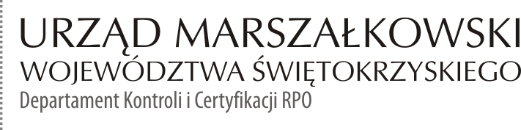 Zakład Opieki Zdrowotnej w Końskichul. Gimnazjalna 41B26-200 KońskieINFORMACJA POKONTROLNA NR KC-I.432.86.1.2021/PP-3z kontroli w trakcie realizacji projektu nr RPSW.07.03.00-26-0006/17 pn. „Poprawa jakości
i dostępności do usług zdrowotnych poprzez doposażenie Działu Kardiologicznego.”, realizowanego w ramach Działania 7.3 – „Infrastruktura zdrowotna i społeczna”, 7 Osi priorytetowej – „Sprawne usługi publiczne” Regionalnego Programu Operacyjnego Województwa Świętokrzyskiego na lata 2014 - 2020, polegającej na weryfikacji dokumentów w zakresie prawidłowości przeprowadzenia właściwych procedur dotyczących udzielania zamówień publicznych, przeprowadzonej na dokumentach w siedzibie Instytucji Zarządzającej Regionalnym Programem Operacyjnym Województwa Świętokrzyskiego na lata 2014 – 2020 w dniach od 7 do 11 lutego 2022 r.I. INFORMACJE OGÓLNE:Nazwa i adres badanego Beneficjenta:Zakład Opieki Zdrowotnej w Końskichul. Gimnazjalna 41B26-200 KońskieStatus prawny Beneficjenta:Samodzielny Publiczny Zakład Opieki ZdrowotnejII. PODSTAWA PRAWNA KONTROLI:Niniejszą kontrolę przeprowadzono na podstawie art. 23 ust. 1 w związku z art. 22 ust. 4 ustawy z dnia 11 lipca 2014 r. o zasadach realizacji programów w zakresie polityki spójności finansowanych w perspektywie finansowej 2014 – 2020 (Dz.U. z 2020 r., poz. 818. z późn. zm.).III. OBSZAR I CEL KONTROLI:Cel kontroli stanowi weryfikacja dokumentów w zakresie prawidłowości przeprowadzenia przez Beneficjenta właściwych procedur dotyczących udzielania zamówień publicznych w ramach realizacji projektu nr RPSW.07.03.00-26-0006/17 pn. „Poprawa jakości i dostępności do usług zdrowotnych poprzez doposażenie Działu Kardiologicznego”.Weryfikacja obejmuje dokumenty dotyczące udzielania zamówień publicznych związanych z wydatkami przedstawionymi przez Beneficjenta we wniosku o płatność nr RPSW.07.03.00-26-0006/17-014.Kontrola przeprowadzona została przez Zespół Kontrolny złożony z pracowników Departamentu Kontroli i Certyfikacji RPO Urzędu Marszałkowskiego Województwa Świętokrzyskiego z siedzibą w Kielcach, w składzie:Przemysław Pikuła – (kierownik Zespołu Kontrolnego),Patryk Bobra–  (członek Zespołu Kontrolnego).IV. USTALENIA SZCZEGÓŁOWE:W wyniku dokonanej w dniach od 7 do 11 lutego 2022 r. weryfikacji dokumentów dotyczących zamówień udzielonych w ramach projektu nr RPSW.07.03.00-26-0006/17, przesłanych do Instytucji Zarządzającej Regionalnym Programem Operacyjnym Województwa Świętokrzyskiego na lata 2014 – 2020 przez Beneficjenta za pośrednictwem Centralnego systemu teleinformatycznego SL2014, Zespół Kontrolny ustalił, co następuje:przeprowadzono postępowanie o udzielenie zamówienia publicznego na zasadach przetargu nieograniczonego. Przedmiotowe postępowanie zostało wszczęte 29 grudnia 2018 r. poprzez opublikowanie ogłoszenia w Dzienniku Urzędowym Unii Europejskiej pod numerem 2018/S 250-576977, które dotyczyło wyboru wykonawcy dostawy urządzeń medycznych. W związku z tym, że Zamawiający przewidział możliwość składania ofert częściowych,
to efektem rozstrzygnięciem postępowania było:podpisanie w dniu 3 czerwca 2019 r. umowy nr DSUiZP 252/MT/38/2/2018 pomiędzy Beneficjentem a GE MEDICAL SYSTEMS POLSKA Sp. z o. o. z siedzibą w Warszawie
na dostawę jednego echokardiografu przenośnego oraz jednego echokardiografu z sondą
do badań przezprzełykowych o wartości 660 242,88 zł brutto (zadanie nr 2).podpisanie w dniu 3 czerwca 2019 r. umowy nr DSUiZP 252/MT/38/3/2018 pomiędzy Beneficjentem a WALMED Sp. z o. o. z siedzibą w Warszawie na dostawę dwóch pomp infuzyjnych jednostrzykawkowych z uchwytem mocującym pompę oraz jednego respiratora do wentylacji bezinwazyjnej o wartości 48 337,50 zł brutto (zadanie nr 3).podpisanie w dniu 3 czerwca 2019 r. umowy nr DSUiZP 252/MT/38/1/2018 pomiędzy Beneficjentem a VIRIDIAN POLSKA Sp. z o. o. z siedzibą w Warszawie na dostawę jednego aparatu EKG z dwunastoma odprowadzeniami, jednej centrali monitorującej na cztery stanowiska, jednej centrali monitorującej na sześć stanowisk oraz dziesięciu kardiomonitorów do central monitorujących o wartości 534 444,00 zł brutto (zadanie nr 1).postępowanie na zadanie nr 4 zostało unieważnione na podstawie art. 92 ust. 1 pkt 7) ustawy z dnia 29 stycznia 2004 r. Prawo zamówień publicznych.Postepowanie oraz postanowienia umów na realizację zadania nr 2 oraz 3 było przedmiotem kontroli w dniach od 30 września 2019 r. do 14 listopada 2019 r. W wyniku tejże weryfikacji
stwierdzono uchybienie formalne polegające na błędnym wpisaniu w protokole z postępowania daty udostępnienia na swojej stronie internetowej Specyfikacji Istotnych Warunków Zamówienia.Podczas przedmiotowej kontroli weryfikacji poddano postanowienia umowy na realizację zadania nr 1.W wyniku tejże weryfikacji nie stwierdzono uchybień i nieprawidłowości. Lista sprawdzająca powyższą umowę stanowi dowód nr 1 do niniejszej Informacji pokontrolnej.przeprowadzono przed podpisaniem umowy o dofinansowanie postępowanie o udzielenie zamówienia publicznego o wartości powyżej 50 000,00 zł netto, którego przedmiotem był wybór wykonawcy dostawy pompy do kontrapulsacji wewnątrzaortalnej które zostało wszczęte w dniu 1 marca 2018 r. poprzez zamieszczenia ogłoszenia o zamówieniu w Biuletynie Informacji Publicznej http://zoz-konskie.bip.org.pl. Efektem rozstrzygnięcia postępowania było podpisanie w dniu 14 marca 2018 r. umowy nr DSUiZP 24/MS/14/2018r pomiędzy Beneficjentem a TELEFLEX Polska Sp. z o.o. z siedzibą w Warszawie, o wartości 116 640,00 zł brutto.W wyniku weryfikacji przedmiotowego zamówienia stwierdzono następujące nieprawidłowości:naruszenie sekcji 6.5.2 pkt 14) Wytycznych w zakresie kwalifikowalności wydatków
w ramach Europejskiego Funduszu Rozwoju Regionalnego, Europejskiego Funduszu Społecznego oraz Funduszu Spójności na lata 2014-2020 poprzez upublicznienie zapytania ofertowego na własnej stronie internetowej oraz siedzibie zamawiającego. Zgodnie
z postanowieniami tegoż punktu wnioskodawca rozpoczynając realizację projektu na własne ryzyko przed podpisaniem umowy o dofinansowanie w celu upublicznienia zapytania ofertowego powinien upublicznić zapytanie na stronie internetowej wskazanej przez instytucję ogłaszającą nabór wniosków o dofinansowanie projektu, tj. na stronie gwarantującej odpowiedni stopień upublicznienia informacji o zamówieniu, nie może być
to własna beneficjenta. Jak wynika z ogłoszonego w dniu 4 stycznia 2018 r. komunikatu Instytucji Zarządzającej z dniem 1 stycznia 2018 r. wnioskodawcy byli zobowiązani do stosownej publikacji na stronie https://bazakonkurencyjnosci.funduszeeuropejskie.gov.pl Biorąc pod uwagę powyższe w ocenie Zespołu Kontrolnego niedopełnienie obowiązku upublicznienia zapytania ofertowego jest naruszeniem powodującym potencjalną szkodę
w budżecie Unii Europejskiej. Jest prawdopodobne, że ze względu na niski stopień upublicznienia część przedsiębiorców posiadających potencjał do wykonania zamówienia i oferujących niższe ceny nie złożyło ofert.Lista sprawdzająca powyższą umowę stanowi dowód nr 2 do niniejszej Informacji pokontrolnej.V. REKOMENDACJE I ZALECENIA POKONTROLNE:Ustalenia o wysokim stopniu istotności:W trakcie weryfikacji postępowania na dostawę pompy do kontrapulsacji wewnątrzaortalnej ustalono, że doszło do naruszenia § 12 ust. 1 umowy nr RPSW.07.03.00-26-0006/17
o dofinansowanie projektu z tytułu nie zastosowania się przez Beneficjenta do zapisów sekcji 6.5.2 pkt 14) Wytycznych w zakresie kwalifikowalności wydatków w ramach Europejskiego Funduszu Rozwoju Regionalnego, Europejskiego Funduszu Społecznego oraz Funduszu Spójności na lata 2014-2020 z tytułu niedopełnienia obowiązku odpowiedniego upublicznienia zapytania ofertowego.W związku z powyższym IZ RPOWŚ 2014 – 2020 na podstawie art. 143 rozporządzenia Parlamentu Europejskiego i Rady (UE) nr 1303/2013 z dnia 17 grudnia 2013 r., art. 9 ust. 2 pkt 8 ustawy z dnia 11 lipca 2014 r. o zasadach realizacji programów w zakresie polityki spójności finansowych w perspektywie finansowej 2014 – 2020 (Dz.U. z 2020 poz. 818 t.j.) oraz rozporządzenia Ministra Rozwoju z dnia 22 maja 2017 r. w sprawie warunków obniżania wartości korekt finansowych oraz wydatków poniesionych nieprawidłowo związanych
z udzielaniem zamówień (Dz. U. z 2017 r., poz. 615) ustaliła wartość pomniejszenia wydatków kwalifikowalnych w następujący sposób:Wp = W% × Wkw= 25% × 116 640,00 zł = 29 160,00 złgdzie znaczenie poszczególnych symboli jest następujące:Wp – wartość pomniejszenia,Wkw – wartość faktycznie poniesionych wydatków kwalifikowalnych dla danego zamówienia (wydatek przedstawiony do refundacji we wniosku nr RPSW.07.03.00-26-0006/17-014
poz. nr 2),W% – stawka procentowa wskazana w pkt 3 załącznika do Rozporządzenia Ministra Rozwoju
z dnia 22 maja 2018 r. (Dz. U. z 2017 r., poz. 615 j.t.) pn. stawki procentowe przy obniżaniu wartości korekt finansowych i pomniejszeń dla poszczególnych kategorii nieprawidłowości indywidualnych, z tytułu dokonania istotnych zmian postanowień zawartej umowy w stosunku do treści oferty, na podstawie której dokonano wyboru wykonawcy, obniżona ze względu
na upublicznienie zapytania na stronie internetowej Beneficjenta. Zastosowana stawka procentowa odpowiada wysokości określonej dla stwierdzonej nieprawidłowości w pkt 1 załącznika do Decyzji KE znak: C(2019) 3452 z 14.05.2019 r. ustanawiającej wytyczne dotyczące określania korekt finansowych w odniesieniu do wydatków finansowanych przez Unię w przypadku nieprzestrzegania obowiązujących przepisów dotyczących zamówień publicznych.Jednocześnie biorąc pod uwagę montaż finansowy i 85 % poziom dofinansowania, obniżenie wartości korekty finansowej wydatków ujętych we wniosku o płatność
nr RPSW.07.03.00-26-0006/17-014 wynosi: 29 160,00 zł * 85,00% = 24 786,00 zł.Biorąc pod uwagę powyższe Instytucja Zarządzająca zaleca pomniejszenie wartości wydatków kwalifikowalnych ujętych we wniosku opłatność nr RPSW.07.03.00-26-0006/17-014 o kwotę wydatków kwalifikowalnych w wysokości 29 160,00 zł w tym dofinansowanie
24 786,00 zł.Niniejsza informacja pokontrolna zawiera 5 stron oraz 2 dowody, które dostępne są do wglądu w siedzibie Departamentu Kontroli i Certyfikacji RPO, ul. Wincentego Witosa 86, 25 – 561 Kielce.Dokument sporządzono w dwóch jednobrzmiących egzemplarzach, z których jeden zostaje przekazany Beneficjentowi. Drugi egzemplarz oznaczony terminem „do zwrotu” należy odesłać
na podany powyżej adres w terminie 14 dni od dnia otrzymania Informacji pokontrolnej.Jednocześnie informuje się, iż w ciągu 14 dni od dnia otrzymania Informacji pokontrolnej Beneficjent może zgłaszać do Instytucji Zarządzającej pisemne zastrzeżenia, co do ustaleń w niej zawartych. Zastrzeżenia przekazane po upływie wyznaczonego terminu nie będą uwzględnione.Kierownik Jednostki Kontrolowanej może odmówić podpisania Informacji pokontrolnej informując na piśmie Instytucję Zarządzającą o przyczynach takiej decyzji.Kontrolujący: IMIĘ I NAZWISKO: Przemysław PikułaIMIĘ I NAZWISKO: Patryk Bobra KC-I.432.86.1.2022Kielce, dn. 03.03.2022 r.Kontrolowany/a:…………………………………………